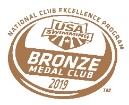 Weekly Splash – January 28thRBY Swim Team Mission Statement: To provide a positive team environment that promotes respect, integrity, perseverance and accountability which enables optimal health and athletic development through swim training, instruction and competition. Strong Kids Meet: Thank you so much to all the volunteers who helped make our Strong Kids 2019 meet a great success! We are so thankful for everyone’s hard work that allowed us to raise money for this very worthy cause.  We couldn’t have done it without everyone who pitched in and helped whenever and wherever we needed.  A big thank you to Mr. Nappi for donating the 50/50 winnings back to the fundraiser! Thank you so much!  Sincerely, Krista Hanus, Mary Ryan, Jayne Malsbury, and Kim Van Lew ~ meet directors Senior 1 / Seniors Group:  This Thursday Senior 1 is early and Seniors are late. This Friday ladies will spin first from 6:00 to 6:30 pm followed by the men from 6:30 to 7:00 pm.  All swimmers must be on deck by 7:15 pm following spin. Jr Swimmers:  Practice this Saturday, February 2nd for all Junior 1 and Junior 2 swimmers will be at Red Bank from 2:00 to 3:30 pm. THERE WILL BE NO JUNIOR PRACTICE SUPER BOWL SUNDAY, FEBRUARY 3RD! 9-12 Championship Pasta Party - The annual championship pasta party for our 9-12-year-old swimmers will take place on Wednesday, February 6th from 6:30 - 7:30pm at the St James Elementary School Cafeteria, 30 Peters Place, Red Bank.  Information for RSVPs and parent signup for donations is on the website. Please consider donating food for this event!13 and Over States Apparel: This year you can purchase your 13 and Over State Championship meet apparel on-line.  By pre-ordering, you will be offered merchandise that is only available on-line. Only T-shirts will be sold at the meet, quantities and sizes will be limited.   Pre-Ordering is recommended. To ensure you get the item you want, suggest you place your order now as items are limited in supply. This on-line link will only be active until Monday, February 18th, so do not delay and place your order now! There is no individual shipping. Items ordered will be available for pickup at the meet. When checking out, you will need to enter your team name in the field provided. The link to order is: http://pilothousepromotions.com/njymcastates13o This is the password: SwimStates19 Meet Schedule:InvitationalsJr/Sr State Championship – This meet is scheduled for February 1st-3rd.Monmouth Baracudas February Sprints – This meet is scheduled for February 9th.EEX February Splash – This meet is scheduled for February 10th.8 and Under Mini Pentathlon – This meet is scheduled for February 24th.Championship Meets: - 8 and under Championship – This meet is scheduled for February 2nd and 3rd.NJ YMCA Bronze – This meet is scheduled for February 9th and 10th.NJ YMCA Silvers – This meet is scheduled for February 15-17th.NJS 12U Silver/Bronze Region C – This meet is scheduled for February 16-17th.NJ YMCA 12 U States – This meet is scheduled for February 22-24th.NJS 13O Silver/Bronze – This meet is scheduled for March 2-3rd.NJ YMCA 13 O States -This meet is scheduled for March 7-10th.NJS 14U JO’s – This meet is scheduled for March 22-24thYMCA SC Nationals – This meet is scheduled for April 1 – 5th.